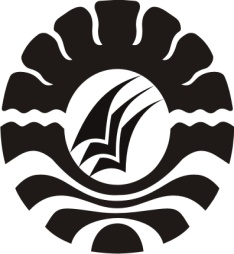 PENGARUH PENERAPAN MODEL PEMBELAJARAN QUANTUM TEACHING TERHADAP HASIL BELAJAR SISWA PADA MATA PELAJARAN TEKNOLOGI INFORMASI DAN KOMUNIKASI SISWA KELAS                       VIII MTS DDI TEKOLABBUA KABUPATEN PANGKEPS K R I P S IA. MUH. ABDUH BASMAJURUSAN KURIKULUM DAN TEKNOLOGI PENDIDIKANFAKULTAS ILMU PENDIDIKANUNIVERSITAS NEGERI MAKASSAR2014